Curriculum Vita (C.V)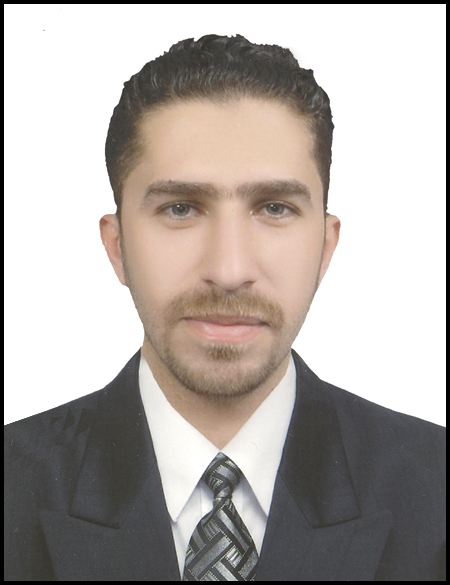 Personal Information:Members of the Iraqi Syndicate of Engineers:Qualification:Related subjects according to the field of Master Study:Place concepts associated like sense of place, place identity, place attachment, diversity of place, and etc.Urban Design.Livable Cities.Sustainable cities.Traditional streets.Commercial streets.Street characteristics and elements.Urban public places.Revitalization, regeneration, rehabilitation of cities and places.Urban studiesProfessional Experience and Skills:Skills of Using Software:Microsoft OfficeAdobe Photoshop CS6Adobe Lightroom 6AutoCAD 2012 3D-MAXAcrobat ReaderSPSS 20Photomatix ProPortrait Pro4Lumion 4Certifications:Awards:1. Best paper award in the field of urban planning for paper that is titled as (Evaluating Diversity of Commercial Streets by the Approach of Sense of Place) in the Post Graduate Conference and Workshop in Built Environment 2014. This evaluation was under ISI Journals.2. Financial award-winning in ''The Fourth Exhibition of Cultural Ambassador'' in Kufa, Iraq as one of the best photographers, held on August 2014.3. The Fourth prize of photography that is gained from Nikon Club Malaysia, held on 26 January 2014https://www.nikonclub.com.my/pages/Insight.aspx?id=541Workshops:1. Two Days workshop on ''Basics of Photography'' in Cihan University/Sulaimaniyah-Iraq, 29-30/5/2016.Publishing Papers in Conferences:Al-Obeidy, M. S. and Shamsuddin, S. (2014). The Role of Functional Characteristics of Commercial Streets in Influencing Sense of Place in Mosul City Centre. Proceeding of International Science Postgraduate Conference 2014 (ISPC2014). pp.1445 – 1464.Al-Obeidy, M. S., Shamsuddin, S., and Hassan, T. (2014). Physical Appearance and Their Roles in Influencing the Sense of Place of Commercial Streets in Mosul City Center. Proceeding of International Conference On Sustainable Urban Design For Livable Cities  2014 (SUDLIC,2014). pp. 28-40.Publishing Papers in Journals:Al-Obeidy, M. S., and Shamsuddin, S. (2015). Evaluating diversity of commercial streets by Approach of Sense of Place. Adv. Environ. Biol, 9(4), 193-196.Publishing Articles:الإحساس بالمكان .... شارع نينوى أنموذجاً , موقع بيت الموصل , تاريخ النشر 18-3-2014http://www.baytalmosul.com/1605158915931576-1587157516051610-1575160415931576161015831610/1الصورة كأداة للمعماريين لفهم المكان (Photograph as a tool for Architects to Understand Places). صحيفة عرب فوتو, تاريخ النشر 6 أبريل 2016. http://www.arb-photo.com/show_news.php?id=326 Books:1. AutoCAD Architecture: 2D - Advanced Level (Unpublished).Language:Musaab Sami YounusNameMaleGenderIraqiNationalityMuslimReligionMosul - 11/12/1986Place/Date of BirthMarriedSocial StatusMaster of Architecture/ Faculty of Built Environment- University Technology Malaysia (UTM) - MalaysiaQualificationResearch Assistant in University Malaya (UM) - Faculty of Built Environment, MalaysiaWorking ExperienceLecturer at Cihan University/ SulaimaniyahCurrent WorkingKurd city 2, Block 19, Level 2, House no. 7,Al-Sulaymaniyah, IraqCurrent &  Post Address07502319265Mobilarch.musaabsami@gmail.comE-mail (Recommended)143045Number of the union membership13/6/2010Join dateEngineerRanked engineering13/6/2010Date of obtaining the largest engineeringBachelor of ArchitectureBachelor Degree Architecture DepartmentDepartmentCollege of EngineeringCollegeMosul UniversityUniversityMosul / IraqCountry2009Year of GraduationMaster of Science in ArchitectureMaster DegreeDepartment of ArchitectureDepartmentBuilt EnvironmentCollegeUniversity Technology Malaysia (UTM)UniversityKuala Lumpur/ MalaysiaCountry2015Year of GraduationPositionPeriod of PracticeThe Company or InstitutionPractice AreaArchitect Designer and Drawer From 12/12/2009 to 1/6/2011AVA Spor company for construction and contracting, design and preparation areas, industries and trade of food and foreign trade Co.LtdArchitectural DesignerArchitect DesignerFrom 1/5/2010To 1/7/2010Rama Office of EngineeringArchitectural DesignerTeaching AutoCAD software programFrom 2/8/2009 to 13/8/2009. And from 20/12/2009 to 3/1/2010. And anothers...Al-Quds institution for Electronic ComputersLecturerCountryName of Training course/ certificationPeriodPeriod of Training courseOrganized byNo.Mosul / IraqCertificate of Participation in Adobe PhotoshopOne weekFrom 1/7/2007To 9/7/2007College of Engineering / Department of Architecture1Mosul / IraqCertificate of Participation in InternetTwo weeksFrom 22/6/2008To 7/7/2008Computer Center at the University of Mosul2Mosul / IraqCertificate of Participation in Microsoft WordTwo weeksFrom 13/7/2008To 27/7/2008Computer Center at the University of Mosul3Mosul / IraqCertificate of Participation in Maintenance of ComputersTwo weeks2008Al-Ro'ad Institution for Sport and Science of the Ministry of Planning4Mosul / IraqCertificate of appreciation in Architectural Projects_ _ _ _1/4/2009College of Engineering / Department of Architecture5Mosul / IraqCertificate of appreciation in Architectural projects of Sport Complexes_ _ _ _1/6/2010Forum Scientific Care of Ministry of Youth and Sports6Kuala Lumpur/ MalaysiaAutoCAD 2012 Certified Associate_ _ _ _11/1/2012Autodesk7IIUM University/ MalaysiaCertificate of Participation in Adobe Photoshop WorkshopOne day11 May/ 2013World Assembly of Muslim Youth (WAMY)8IIUM University/ MalaysiaCertificate of Participation in Adobe After Effect WorkshopOne day12 May/ 2013World Assembly of Muslim Youth (WAMY)9Nineveh/ IraqCertificate of ParticipationThree days24-27 Nov./ 2013The Iraqi Society for Photography - Nineveh, Iraq10Basra/ IraqCertificate of ParticipationOne day29 March /2014Iraqi Photography Union (IPU)11KirkukCertificate of Appreciation in Black and White CompetitionOne day25 March/2014The Society of Iraqi Photographer12IIUM University/ MalaysiaCertificate of ParticipationThree days21-23 Feb./ 2014Wa'ai Society - 1st Youth Forum13Kufa/ IraqCertificate of ParticipationThree days6-9 Aug./ 2014The Fourth Exhibition of Cultural Ambassador14Al-Nasiriyah/ IraqCertificate of Participation_ _ _ _6 March/ 2015Forum of Art Photography15OnlineCertificate of Participation in professional portrait photography / I got the best photography prize.One month27 April/ 2015Union of Arab Photographers16IIUM University/ MalaysiaCertification of Achievement in Diploma in Project ManagementOne dayOctober 2015Canadian Training Center of Human Development17IIUM University/ MalaysiaCertification of Achievement in Diploma in Personal Strategic PlanningOne dayOctober 2015Canadian Training Center of Human Development18Total of Result ConversationListeningWritingReadingLanguage- - - - ExcellentExcellentExcellentExcellentArabic (mother language)66665.5IELTS(Kuala Lumpur)